PID  - 	Zanimanja ljudi			                                         29.4.2020.Prouči sadržaje na linku: https://hr.izzi.digital/DOS/1109/3622.html                       https://www.e-sfera.hr/dodatni-digitalni-sadrzaji/30ce45b9-d5da-47a1-a193-d07af464c315/Pogledati slike i proučiti u UDŽBENIKU  str. 78., 79. NAPISATI NASLOV. ZALIJEPITI. RIJEŠITI u pisanke.Zanimanja ljudi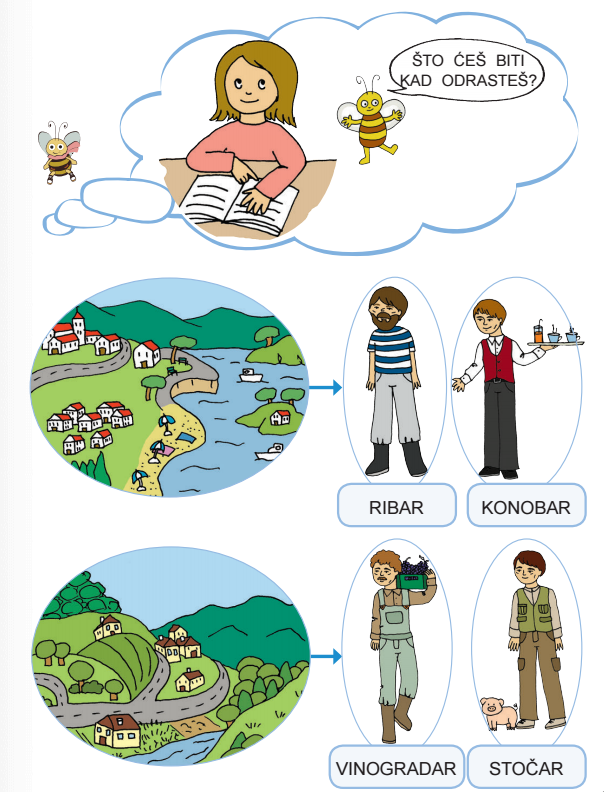 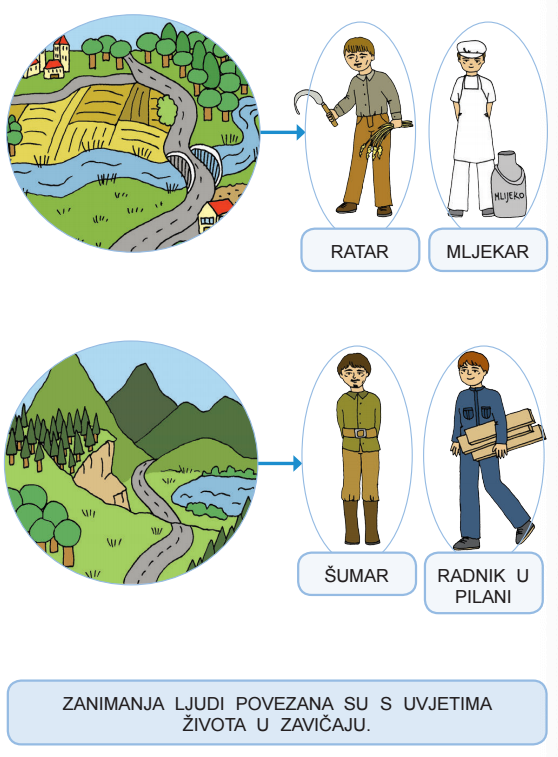 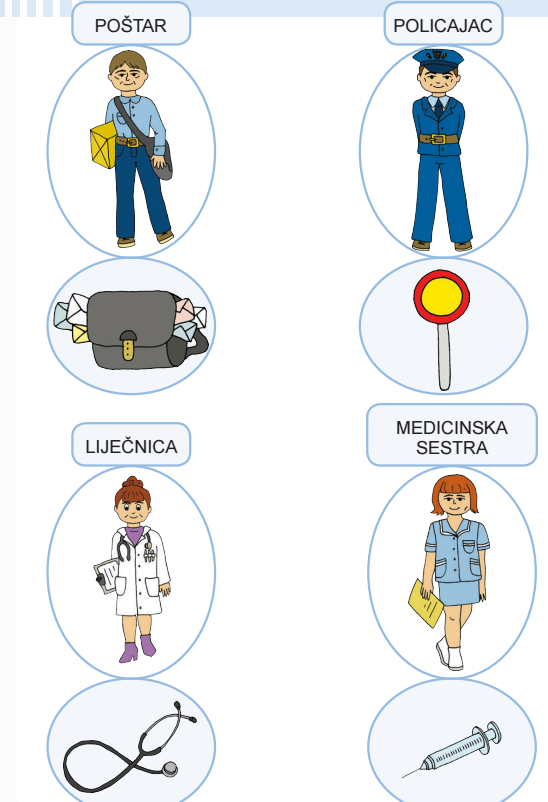 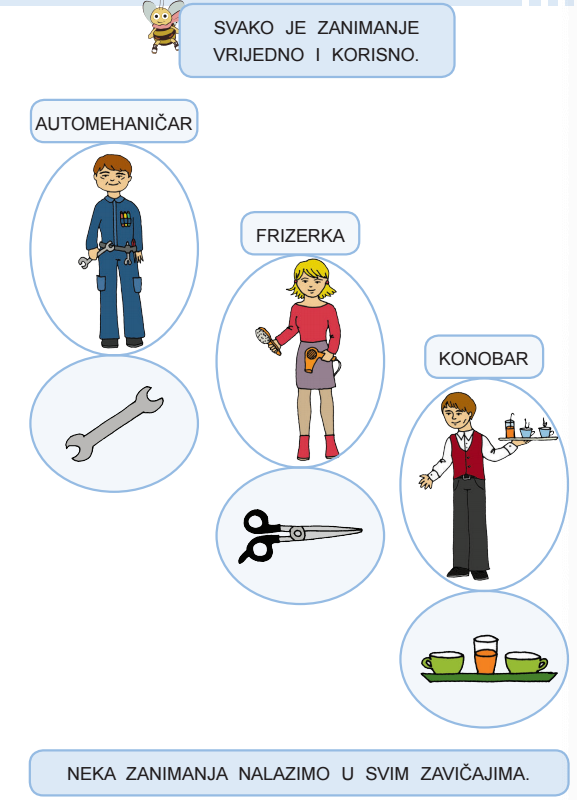 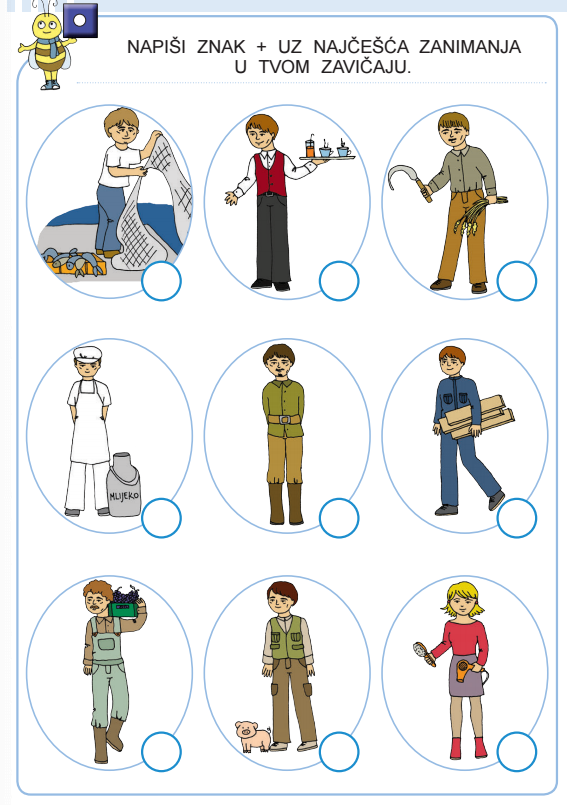 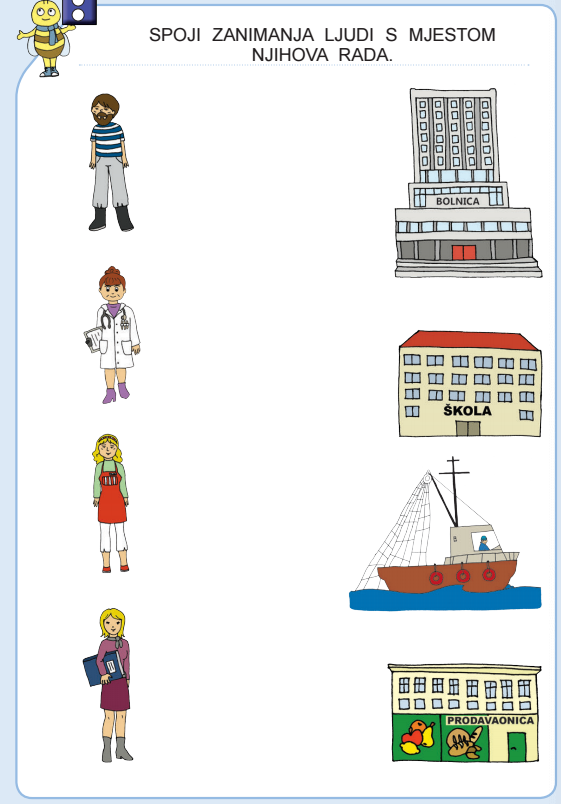 PONOVIMO https://wordwall.net/hr/resource/320374/zanimanja-ljudihttps://wordwall.net/hr/resource/694935/zanimanja-ljudihttps://wordwall.net/hr/resource/1817765/priroda-i-dru%c5%a1tvo/zanimanja-ljudi-u-zavi%c4%8daju-2r